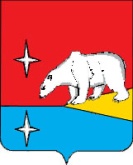 АДМИНИСТРАЦИЯ ГОРОДСКОГО ОКРУГА ЭГВЕКИНОТПОСТАНОВЛЕНИЕот  28 марта  2016 г.                                     № 115 - па                                    п. ЭгвекинотОб Общественной комиссии по работе с несовершеннолетними и профилактике детской безнадзорности городского округа Эгвекинот	В соответствии с Федеральным законом от 06.10.2003 г. № 131-ФЗ «Об общих принципах организации местного самоуправления в Российской Федерации», во исполнение решения, принятого на заседании Комиссии по делам несовершеннолетних и защите их прав при Правительстве Чукотского автономного округа 19.02.2016 г. в целях предупреждения безнадзорности и профилактики правонарушений среди несовершеннолетних, проведения профилактической работы с семьями, находящимися в социально-опасном положении, Администрация городского округа Эгвекинот П О С Т А Н О В Л Я Е Т:Утвердить прилагаемое Положение об общественной комиссии по работе с несовершеннолетними и профилактике детской безнадзорности городского округа Эгвекинот.Контроль за исполнением настоящего постановления возложить на заместителя Главы Администрации городского округа Эгвекинот, начальника Управления социальной политики  – Зеленскую Н.М.Глава Администрации                                                                     А.Г. МАКСИМОВПриложение к постановлению Администрации городского округа Эгвекинотот  28  марта 2016 года № 115 -паПОЛОЖЕНИЕ ОБ ОБЩЕСТВЕННОЙ КОМИССИИ ПО РАБОТЕ С НЕСОВЕРШЕННОЛЕТНИМИ И ПРОФИЛАКТИКЕ ДЕТСКОЙ БЕЗНАДЗОРНОСТИ  ГОРОДСКОГО ОКРУГА ЭГВЕКИНОТОбщие положенияОбщественная комиссия по работе с несовершеннолетними и профилактике детской безнадзорности городского округа Эгвекинот (далее – общественная комиссия) является коллегиальным органом, участвующим в осуществлении защиты прав несовершеннолетних, профилактике их безнадзорности и правонарушений и действует в сёлах Амгуэма, Ванкарем, Нутэпэльмен, Конергино, Рыркайпий и Уэлькаль (далее – село) городского округа Эгвекинот.Общественная комиссия в своей деятельности руководствуется Конституцией Российской Федерации, законами Российской Федерации, нормативными актами Правительства Российской Федерации, законами и нормативными правовыми актами Чукотского автономного округа, нормативными правовыми актами городского округа Эгвекинот.Деятельность общественной комиссии основывается на принципах законности, демократизма, гуманного обращения с несовершеннолетними, поддержки семьи и взаимодействия с ней, индивидуального подхода к несовершеннолетним с соблюдением конфиденциальности полученной информации, обеспечения ответственности должностных лиц и граждан за нарушение прав и законных интересов несовершеннолетних.Понятия, используемые в настоящем Положении, применены в значениях, определенных Федеральным законом от 24 июня 1999 года № 120-ФЗ «Об основах системы профилактики безнадзорности и правонарушений несовершеннолетних».5. Общественная комиссия образуется постановлением Администрации ГО Эгвекинот.6. Общественная комиссия осуществляет работу по профилактике правонарушений среди несовершеннолетних на основе законности в тесном взаимодействии учреждений образования, участковых ОВД, опираясь на поддержку молодежных организаций, трудовых коллективов, культурно-просветительных учреждений, других общественных объединений.7. Общественная комиссия взаимодействует с комиссией по делам несовершеннолетних и защите их прав городского округа Эгвекинот.II. Цель и основные задачи Общественной комиссии8. Общественная комиссия создается с целью оказания содействия комиссии по делам несовершеннолетних и защите их прав городского округа Эгвекинот в работе по предупреждению безнадзорности, правонарушений несовершеннолетних, проведению индивидуальной профилактической работы с несовершеннолетними и семьями, находящимися в социально опасном положении, в селе.9. Основными задачами общественной комиссии являются:1) Выявление родителей или иных законных представителей, не исполняющих своих обязанностей по воспитанию, содержанию несовершеннолетних и (или) отрицательно влияющих на их поведение, либо, жестоко обращающихся с ними.2) Предупреждение правонарушений, алкоголизма, наркомании и других негативных явлений в среде несовершеннолетних в селе.3) Выявление и предупреждение фактов жестокого обращения с детьми в селе.4) Оказание помощи комиссии по делам несовершеннолетних и защите их прав городского округа Эгвекинот в организации работы по профилактике безнадзорности и правонарушений несовершеннолетних.5) Информирование комиссии по делам несовершеннолетних и защите их прав городского округа Эгвекинот по вопросам, касающимся положения детей в селе.III. Полномочия Общественной комиссии10. Общественная комиссия осуществляет следующие полномочия:1) принимает участие в организации и проведении мероприятий по профилактике безнадзорности и правонарушений несовершеннолетних в селе;2) участвует в рейдах по выявлению детей в местах, запрещенных для посещения детьми, а также в местах, запрещенных для посещения детьми в ночное время без сопровождения родителей или иных законных представителей; 3) участвует в проведении рейдов по выявлению безнадзорных, беспризорных детей, несовершеннолетних и семей, находящихся в социально опасном положении, а также несовершеннолетних, систематически пропускающих учебные занятия; 4) участвует в рейдах по выявлению фактов продажи несовершеннолетним алкогольной продукции и табачных изделий; 5) участвует в контроле за организацией досуга несовершеннолетних по месту жительства, за состоянием воспитательно-профилактической работы с несовершеннолетними в общеобразовательных, культурно-просветительных учреждениях, в учреждениях начального профессионального образования; 6) заслушивает на своих заседаниях родителей или иных законных представителей, не занимающихся воспитанием детей, а также несовершеннолетних, склонных к бродяжничеству, систематически пропускающих занятия в образовательных учреждениях; 7) информирует комиссию по делам несовершеннолетних и защите их прав городского округа Эгвекинот о выявленных фактах нарушения прав и законных интересов несовершеннолетних; 9) исполняет поручения комиссии по делам несовершеннолетних и защите их прав городского округа Эгвекинот;10) взаимодействует и привлекает к своей работе общественные организации, религиозные организации, педагогические и родительские коллективы по вопросам профилактики безнадзорности и правонарушений несовершеннолетних.IV. Организация деятельности Общественной комиссии11. Деятельность общественной комиссии осуществляется на общественных началах. 12. В состав общественной комиссии входят: председатель комиссии, ответственный секретарь, члены комиссии - специалисты, имеющие опыт работы с несовершеннолетними. Численный состав общественной комиссии должен быть не менее 5 человек.Численный и персональный состав общественной комиссии утверждается Главой Администрации городского округа Эгвекинот.13. Председателем общественной комиссии является уполномоченный Главы Администрации ГО Эгвекинот в селе или член общественной комиссии, имеющий опыт работы с несовершеннолетними.Деятельностью общественной комиссии руководит председатель общественной комиссии.Председатель общественной комиссии:а) распределяет обязанности между членами комиссии;б) определяет дату проведения заседания общественной комиссии;в) председательствует на заседании общественной комиссии, либо поручает ведение заседания члену комиссии.Председатель общественной комиссии утверждает:а) планы работы общественной комиссии;б) номенклатуру дел общественной комиссии;в) решает иные вопросы, касающиеся деятельности общественной комиссии.14. Ответственный секретарь общественной комиссии подчиняется непосредственно председателю общественной комиссии.Ответственный секретарь общественной комиссии:а) планирует текущую работу общественной комиссии, составляет межведомственный план в сфере профилактики безнадзорности и правонарушений несовершеннолетних, защите их прав;б) организует оперативную работу по выявлению несовершеннолетних, находящихся в социально опасном положении, выявлению причин и условий безнадзорности, правонарушений несовершеннолетних;в) контролирует выполнение планов, решений общественной комиссии;г) организует информационный обмен по компетенции общественной комиссии;д) ведет делопроизводство общественной комиссии.15. Заседание общественной комиссии является правомочным, если на нем присутствует более половины ее членов. Решения принимаются простым большинством голосов членов общественной комиссии, участвующих в заседании.16. Заседание общественной комиссии оформляется протоколом с указанием даты и места заседания, содержания рассматриваемых вопросов, сведений о явке членов общественной комиссии и лиц, приглашенных на заседание общественной комиссии, а также сведений о принятых решениях. Решения Общественной комиссии направляются в комиссию по делам несовершеннолетних и защите их прав городского округа Эгвекинот, соответствующие органы, учреждения, общественные организации для принятия мер.17. Общественная комиссия оказывает помощь комиссии по делам несовершеннолетних и защите их прав городского округа Эгвекинот в осуществлении индивидуальных профилактических мероприятий, проводимых в селе, в отношении несовершеннолетних:1) освобожденных из мест лишения свободы; осужденных условно или к мерам наказания, не связанным с лишением свободы; совершивших преступление, но освобожденных от уголовной ответственности в связи с применением мер общественного либо административного воздействия или вследствие амнистии; привлекаемых к уголовной ответственности; совершивших общественно опасное деяние до достижения возраста, с которого наступает уголовная ответственность; вернувшихся из специальных общеобразовательных учреждений закрытого типа;  2)  совершивших административное правонарушение, систематически употребляющих спиртные напитки, наркотические и токсические вещества; 3) самовольно уходящих из семьи в возрасте до 16 лет или самовольно уходящих из специальных учебно-воспитательных учреждений;4) совершивших проступки противоправной направленности, но не попадающих под нормы уголовного или административного законодательства;5) систематически пропускающих занятия в образовательных учреждениях;6) воспитывающихся в семьях, где мать (отец) имеют отсрочку отбывания наказания в порядке ст. 82 УК РФ;7) выявленных в местах, запрещенных для посещения детьми, а также в местах, запрещенных для посещения детьми в ночное время.18. Заслушивает на своих заседаниях:1) родителей или иных законных представителей, не исполняющих своих обязанностей по воспитанию, содержанию несовершеннолетних и (или) отрицательно влияющих на их поведение, либо жестоко обращающихся с ними; 2) родителей или иных законных представителей несовершеннолетних, перечисленных в п. 17 Положения.19. Вносит предложения в комиссию по делам несовершеннолетних и защите их прав городского округа Эгвекинот:1)     по организации летнего отдыха, досуга несовершеннолетних;2)     по проведению индивидуальной профилактической работы с несовершеннолетними;3) по устранению причин и условий, способствующих безнадзорности и антиобщественному поведению несовершеннолетних.20. Организовывает и проводит рейды в семьи, находящиеся в социально опасном положении.21. Принимает участие в работе по пропаганде правовых знаний среди несовершеннолетних и родителей или иных законных представителей.22. Проводит информационно - разъяснительную работу с населением села (наглядная агитация, СМИ).Проект  постановления Администрации городского округа Эгвекинот «Об Общественной комиссии по работе с несовершеннолетними и профилактике детской безнадзорности городского округа Эгвекинот»  от ____ марта 2016 г. №_______ - па   подготовил (а) Колесник Т.В.                                Согласовано:                                               		______________ А.М. Абакаров							______________ Н.М. Зеленская							______________ Р.В. Коркишко______________ Е.И. Михно														                                                                   	______________ А.В. ЕгороваРазослано:  дело,  округ, прокуратура,  руководителю Аппарата, УСП ГО Эгвекинот, Колесник Т.В.